ΕΛΛΗΝΙΚΗ ΔΗΜΟΚΡΑΤΙΑ						Καλλιθέα  27/03/2023ΝΟΜΟΣ  ΑΤΤΙΚΗΣΔΗΜΟΣ ΚΑΛΛΙΘΕΑΣ						Αρ. Πρωτ.:	14929	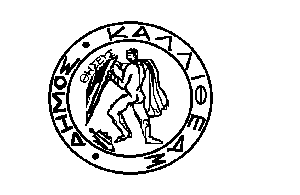 ΔΙΕΥΘΥΝΣΗ	:ΤΕΧΝΙΚΗ                                                                  ΠΡΟΣ  ΤΜΗΜΑ	:					                   Δημοτικό ΣυμβούλιοΓΡΑΦΕΙΟ	:ΔΙΕΥΘΥΝΤΡΙΑΣ					 Ταχ.Δ/νση	:ΜΑΤΖΑΓΡΙΩΤΑΚΗ 76, Κ.Α.176 76			           ΕνταύθαΠΛΗΡΟΦΟΡΙΕΣ	:ΗΛΙΑΣ ΒΑΣΣΟΣ				           Τηλέφωνο	:213-20.70.478          				 ΘΕΜΑ		:Παραχώρηση δικαιώματος χρήσης δημοτικών		 οδών του Δήμου Καλλιθέας για την διεξαγωγή  του αγώνα δρόμου SNF Nostos Run, την 22 Ιουνίου 2023	Εχοντας υπόψη:Τον Ν. 2725/1999 (ΦΕΚ 121/τ.Α΄/17-06-1999) «Ερασιτεχνικός και επαγγελματικός αθλητισμός και άλλες διατάξεις», όπως ισχύει σήμερα και ειδικότερα το άρθρο 56Α με θέμα «Ενταξη των αθλητικών εγκαταστάσεων σε κατηγορίες» όπου στην παρ. 1.β «Ειδικές αθλητικές εγκαταστάσεις», αυτού,  αναγράφεται «….Ομάδα Ζ2: Προσωρινές εγκαταστάσεις ή διαμορφώσεις για διοργάνωση αγώνων σε φυσικό περιβάλλον, όπως θάλασσα, ποτάμι, λίμνη, δάσος, βουνό ή σε δημόσιους δρόμους ή σε κοινόχρηστους χώρους πόλεων…».Τον Ν. 4726/2020 (ΦΕΚ 181/τ.Α΄/18-09-2020) «Αναμόρφωση θεσμικού πλαισίου των αρχαιρεσιών των αθλητικών φορέων, διακρινόμενοι συνοδοί αθλητών ΑμεΑ, σύσταση Εθνικής Πλατφόρμας Αθλητικής Ακεραιότητας, Ελληνική Ολυμπιακή Επιτροπή (Ε.Ο.Ε.), Ελληνική  Παραολυμπιακή Επιτροπή (Ε.Π.Ε.) και άλλες διατάξεις», όπως ισχύει σήμερα και ειδικότερα το άρθρο 15, αυτού,  με θέμα «Αδεια λειτουργίας των αθλητικών εγκαταστάσεων – Τροποποίηση του άρθρου 56Β του ν. 2725/1999)» όπου ρητά αναγράφεται: «….Για την ομάδα Ζ2: Δεν απαιτείται έκδοση άδειας λειτουργίας, παρά μόνο: …..ββ) παραχώρηση του δικαιώματος χρήσης από τον ιδιοκτήτη της έκτασης, εκτός των περιπτώσεων που γίνεται χρήση κοινών σε όλους πραγμάτων, όπως θαλάσσιος ή εναέριος χώρος….».Το με αρ. πρωτ. 6311/03-03-2023 (αρ.πρωτ. Δήμου 11438/07-03-2023) επισυναπτόμενο έγγραφο του Ιδρύματος Σταύρος Νιάρχος (ΙΣΝ) με θέμα: «ΑΓΩΝΑΣ ΔΡΟΜΟΥ SNF Nostos Run, 22 Ιουνίου 2023, ΑΙΤΗΜΑ ΧΟΡΗΓΗΣΗΣ ΑΔΕΙΑΣ ΔΙΕΞΑΓΩΓΗΣ» με το οποίο αιτείται τη διεξαγωγή του ως άνω αγώνα δρόμου, την 22 Ιουνίου 2023, ημέρα Πέμπτη. Συγκεκριμένα σύμφωνα με το ως άνω έγγραφο του ΙΣΝ ο εν λόγω αγώνας δρόμου περιλαμβάνει τρεις (3) αγώνες τρεξίματος: α) τον αγώνα δρόμου 10 χιλιομέτρων (με την χάραξη της διαδρομής όπως αποτυπώνεται στο ως άνω επισυναπτόμενο έγγραφο του ΙΣΝ) με ώρα έναρξης την 20:45 μ.μ. και συνολική διάρκεια 95 λεπτά  β) τον αγώνα δρόμου 5 χιλιομέτρων (με χάραξη της διαδρομής όπως αποτυπώνεται στο επισυναπτόμενο έγγραφο του  ΙΣΝ) με ώρα έναρξης την 21:20 μ.μ. και συνολική διάρκεια 70 λεπτά και γ) τον αγώνα δρόμου Special Olympics, ενός (1) χιλιομέτρου (με την χάραξη της διαδρομής όπως αποτυπώνεται στο επισυναπτόμενο έγγραφο του ΙΣΝ) με ώρα έναρξης την 20:55 μ.μ. και εκτιμώμενη διάρκεια 5-12 λεπτά.Το με αρ. πρωτ. 1003/13/1310-μα΄(αρ.πρωτ. Δήμου 12697/14-03-2023) επισυναπτόμενο έγγραφο της Διεύθυνσης Τροχαίας Αττικής με θέμα «Αγώνας Δρόμου SNF Nostos Run (Πέμπτη 22/06/2023)» και με συνημμένο το με αρ. πρωτ. 6323/07-03-2023 έγγραφο του Ιδρύματος Σταύρος Νιάρχος – προς το Αρχηγείο της Ελληνικής Αστυνομίας – με το οποίο ζητείται (i) η επιβεβαίωση για την «…..παραχώρηση της Αιγίδας της Ελληνικής Αστυνομίας για τη διεξαγωγή του αγώνα….» και (ii) «…..η σύμφωνη γνώμη της Ελληνικής Αστυνομίας και της Διεύθυνσης Τροχαίας Αττικής για τη διεξαγωγή του SNF Nostos Run 2023...» Παρακαλούμε 	Να αποφασίσετε για την παραχώρηση του δικαιώματος χρήσης των δημοτικών οδών Ευριπίδου, Δοϊράνης, Λυσικράτους,  Λάμπρου Κατσώνη, Δημοσθένους σύμφωνα με την ακριβή διαδρομή που αποτυπώνεται στο με αρ. πρωτ. 6311/03-03-2023 (αρ.πρωτ. Δήμου 11438/07-03-2023) επισυναπτόμενο έγγραφο του Ιδρύματος Σταύρος Νιάρχος (ΙΣΝ), για την διεξαγωγή του αγώνα δρόμου SNF Nostos Run, την 22 Ιουνίου 2023, ημέρα Πέμπτη.Συγκεκριμένα σύμφωνα με το ως άνω έγγραφο του ΙΣΝ, ο εν λόγω αγώνας δρόμου περιλαμβάνει τρεις (3) αγώνες τρεξίματος: α) τον αγώνα δρόμου 10 χιλιομέτρων (με την χάραξη της διαδρομής όπως αποτυπώνεται στο ως άνω επισυναπτόμενο έγγραφο του ΙΣΝ) με ώρα έναρξης την 20:45 μ.μ. και συνολική διάρκεια 95 λεπτά  β) τον αγώνα δρόμου 5 χιλιομέτρων (με χάραξη της διαδρομής όπως αποτυπώνεται στο ως άνω επισυναπτόμενο έγγραφο του  ΙΣΝ) με ώρα έναρξης την 21:20 μ.μ. και συνολική διάρκεια 70 λεπτά και γ) τον αγώνα δρόμου Special Olympics, ενός (1) χιλιομέτρου (με την χάραξη της διαδρομής όπως αποτυπώνεται στο ως άνω επισυναπτόμενο έγγραφο του ΙΣΝ) με ώρα έναρξης την 20:55 μ.μ. και εκτιμώμενη διάρκεια 5-12 λεπτά.Επισημαίνεται ότι για την διεξαγωγή του συγκεκριμένου αγώνα δρόμου προϋπόθεση αποτελεί η εξασφάλιση της σύμφωνης γνώμης των κάτωθι φορέων:Της Περιφέρειας Αττικής και των όμορων Δήμων εντός των ορίων των οποίων περιλαμβάνονται τμήματα  των διαδρομών του αγώνα.Του αρμόδιου τμήματος της Τροχαίας και η συνδρομή του για την διευθέτηση της κυκλοφορίας στους επίμαχους δρόμους που θα διεξαχθεί ο εν λόγω αγώνας.Του ΟΑΣΑ Α.Ε. για την διευθέτηση της κυκλοφορίας των μέσων μαζικής μεταφοράς που διέρχονται από τις οδούς που θα γίνει ο υπό αναφορά αγώνας.Συνημμένα-- Το με αρ. πρωτ. 6311/03-03-2023 (αρ.πρωτ. Δήμου 11438/07-03-2023)     έγγραφο του ΙΣΝ-- Το με αρ. πρωτ. 1003/13/1310-μα΄(αρ.πρωτ. Δήμου 12697/14-03-2023)     έγγραφο της Διεύθυνσης Τροχαίας Αττικής ΚΟΙΝ/ΣΗ							   Ο ΑΝΤΙΔΗΜΑΡΧΟΣ Τ.Υ.-- Γρ. Δημάρχου-- Γρ.Γεν.Γραμματέα-- Γρ.Αντιδημάρχου Τ.Υ.-- Γρ. Γεν. Δ/ντριας						ΔΗΜΗΤΡΙΟΣ ΠΑΠΑΘΑΝΑΣΗΣ-- Τ.Υ.								